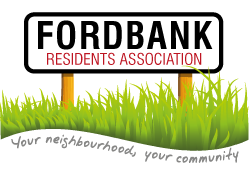 AgendaMinutes of last meeting and matters arising.List of attendees.Please complete by road and please add email addresses where appropriate.Update from Treasurer: Milly Taylor (ricmaxtayl@aol.com).Review of subscription fees. Update on Didsbury in Bloom: Mr and Mrs Thomas.Review of Christmas Do: Sarah Purcell.Election of Ford Bank Officers:ChairSecretaryTreasurerSocial SecretaryGreen MemberYouth MemberInvited Guests: John Leech (cllr.j.leech@manchester.gov.uk); Richard Kilpatrick (cllr.r.kilpatrick@manchester.gov.uk). Joint Presentation from Chair and Secretary on RA priorities for 2020. 10. AOB. 